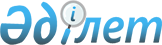 Аудандық мәслихаттың 2012 жылғы 24 желтоқсандағы № 81-V "2013 - 2015 жылдарға арналған аудандық бюджет туралы" шешіміне өзгерістер мен толықтырулар енгізу туралы
					
			Күшін жойған
			
			
		
					Атырау облысы Исатай аудандық мәслихатының 2013 жылғы 16 шілдедегі № 131-V шешімі. Атырау облысының Әділет департаментінде 2013 жылғы 12 тамызда № 2768 тіркелді. Күші жойылды - Атырау облысы Исатай аудандық мәслихатының 2014 жылғы 19 наурыздағы № 183-V қаулысымен

      Ескерту. Күші жойылды - Атырау облысы Исатай аудандық мәслихатының 19.03.2014 № 183-V қаулысымен.

      Қазақстан Республикасының 2008 жылғы 4 желтоқсандағы Бюджет Кодексінің 109-бабына, Қазақстан Республикасының 2001 жылғы 23 қаңтардағы "Қазақстан Республикасындағы жергілікті мемлекеттік басқару және өзін-өзі басқару туралы" Заңының 6-бабының 1 тармағының1) тармақшасына сәйкес және аудан әкімдігінің 2013 жылғы 15 шілдедегі № 133 қаулысын қарай келіп, аудандық мәслихат ШЕШІМ ҚАБЫЛДАДЫ:



      Аудандық мәслихаттың 2012 жылғы 24 желтоқсандағы № 81-V "2013-2015 жылдарға арналған аудандық бюджет туралы" шешіміне (нормативтік құқықтық актілерді мемлекеттік тіркеу тізіліміне № 2672 санымен тіркелген, "Нарын таңы" газетінің 2013 жылғы 14 ақпандағы № 7 санында жарияланған) келесі өзгерістер мен толықтырулар енгізілсін:



      1) 1-тармақта:

      1) тармақшасында:

      "3 282 130" деген сандар "3 876 122" деген сандармен ауыстырылсын;

      "1 032 077" деген сандар "970 012" деген сандармен ауыстырылсын;

      "5 670" деген сандар "5 427" деген сандармен ауыстырылсын;

      "1 200" деген сандар "1 850" деген сандармен ауыстырылсын;

      "2 243 183" деген сандар "2 898 833" деген сандармен ауыстырылсын;

      2) тармақшасында:

      "3 297 104" деген сандар "3 891 096" деген сандармен ауыстырылсын;



      2) 3-тармақта:

      "86 738" деген сандар "75 063" деген сандармен ауыстырылсын;

      "11 420" деген сандар "10 870" деген сандармен ауыстырылсын;

      келесі мазмұндағы жолдармен толықтырылсын:

      жергілікті атқарушы органдардың штат санын ұлғайтуға – 6 656 мың теңге;



      3) 5-тармақ алынып тасталсын;



      4) 7-тармақта:

      "419" деген сандар "255" деген сандармен ауыстырылсын;

      "8 000" деген сандар "18 000" деген сандармен ауыстырылсын;

      "395" деген сандар "531" деген сандармен ауыстырылсын;

      "3 568" деген сандар "5 507" деген сандармен ауыстырылсын;

      "селолық округ әкімдеріне қызметтік автокөлік сатып алуға – 11 060 мың теңге;" деген жолдар келесі редакцияда мазмұндалсын:

      "селолық округ әкімдеріне және мемлекеттік басқару органдарына қызметтік автокөлік сатып алуға – 14 910 мың теңге;"

      "елді мекендердің санитариясын қамтамасыз ету үшін арнайы техника сатып алуға – 10 000 мың теңге;" деген жолдар келесі редакцияда мазмұндалсын:

      "елді мекендердің санитариясын қамтамасыз етуге – 50 140 мың теңге;"

      келесі мазмұндағы жолдармен толықтырылсын:

      білім беру ұйымдарының материалды-техникалық базасын нығайтуға – 70 789 мың теңге;

      білім беру ұйымдарында өртке қарсы жұмыстарды жүргiзуге – 17 590 мың теңге;

      автомобиль жолдарды күрделі және орташа жөндеуге – 500 000 мың теңге;

      қысқы мерзімге дайындалу жұмыстарын жүргізуге – 2 250 мың теңге;

      әлеуметтік маңызы бар нысандарда пандустар салу үшін жобалау-сметалық құжаттама жасақтауға – 3 398 мың теңге;



      5) 8-тармақта:

      "219 933" деген сандар "365 939" деген сандармен ауыстырылсын;

      "16 200" деген сандар "66 178" деген сандармен ауыстырылсын;



      6) 18-тармақ алынып тасталсын;

      7) келесі мазмұндағы 20, 21 және 22-тармақтармен толықтырылсын:

      20. 123 027 011 "Жұмыспен қамту 2020 жол картасы бойынша қалаларды және ауылдық елді мекендерді дамыту шеңберінде объектілерді жөндеу және абаттандыру" бағдарламасының 168 "Сатып алынатын тауарлар, қызмет көрсетулер мен жұмыстар бойынша ҚҚС сомасын өнім берушіге аудару" ерекшелігі бойынша жұмсалған 8 463 390 теңге 07 тиын кассалық шығындары 423 "Мемлекеттiк кәсiпорындардың жайларын, ғимараттарын, құрылыстарын күрделі жөндеу" ерекшелігіне ауыстырылсын.

      21. 123 027 011 "Жұмыспен қамту 2020 жол картасы бойынша қалаларды және ауылдық елді мекендерді дамыту шеңберінде объектілерді жөндеу және абаттандыру" бағдарламасының 168 "Сатып алынатын тауарлар, қызмет көрсетулер мен жұмыстар бойынша ҚҚС сомасын өнім берушіге аудару" ерекшелігі бойынша жұмсалған 1 532 892 теңге 00 тиын кассалық шығындары 423 "Мемлекеттiк кәсiпорындардың жайларын, ғимараттарын, құрылыстарын күрделі жөндеу" ерекшелігіне ауыстырылсын.

      22. 123 040 011 ""Өңірлерді дамыту" Бағдарламасы шеңберінде өңірлерді экономикалық дамытуға жәрдемдесу бойынша шараларды іске асыру" бағдарламасының 168 "Сатып алынатын тауарлар, қызмет көрсетулер мен жұмыстар бойынша ҚҚС сомасын өнім берушіге аудару" ерекшелігі бойынша жұмсалған 137 544 теңге 00 тиын кассалық шығындары 423 "Мемлекеттiк кәсiпорындардың жайларын, ғимараттарын, құрылыстарын күрделі жөндеу" ерекшелігіне ауыстырылсын.



      2. Аталған шешімдегі 1 және 5 қосымшалар осы шешімдегі 1 және 2 қосымшаларға сәйкес жаңа редакцияда мазмұндалсын.



      3. Осы шешім 2013 жылды ң 1 қаңтарынан бастап қолданысқа енгізіледі.      Аудандық мәслихаттың ХІV

      сессиясының төрағасы:                      Ә. Тулебаев      Аудандық мәслихат хатшысы:                 Ж. Қадимов

Исатай аудандық мәслихаттың  

2012 жылғы 24 желтоқсандағы № 81-V

шешімімен бекітілген 1 қосымша Исатай аудандық мәслихаттың  

2013 жылғы 16 шілдедегі № 131-V

шешімімен бекітілген 1 қосымша     Исатай ауданының 2013 жылға арналған аудандық бюджеті

Исатай аудандық мәслихаттың  

2012 жылғы 24 желтоқсандағы № 81-V

шешімімен бекітілген 5 қосымша Исатай аудандық мәслихаттың  

2013 жылғы 16 шілдедегі № 131-V

шешімімен бекітілген 2 қосымша     2013 жылға арналған аудандық бюджеттің құрамында әрбір селолық округ әкімі аппаратының бюджеттік бағдарламаларын қаржыландыру мөлшеріКестенің жалғасы
					© 2012. Қазақстан Республикасы Әділет министрлігінің «Қазақстан Республикасының Заңнама және құқықтық ақпарат институты» ШЖҚ РМК
				СанатыСанатыСанатыСанатыСомасы, (мың теңге)СыныбыСыныбыСыныбыСомасы, (мың теңге)Кіші сыныбыКіші сыныбыСомасы, (мың теңге)АтауыСомасы, (мың теңге)І Кірістер3 876 1221Салықтық түсімдері970 01201Табыс салығы140 3002Жеке табыс салығы140 30003Әлеуметтік салық56 9001Әлеуметтік салық56 90004Меншікке салынатын салықтар760 9011Мүлікке салынатын салықтар727 5583Жер салығы1 3984Көлік құралдарына салынатын салық31 8005Бірыңғай жер салығы14505Тауарларға, жұмыстарға және қызметтерге салынатын iшкi салықтар10 3482Акциздер3 2203Табиғи және басқа да ресурстарды пайдаланғаны үшін түсетін түсімдер3 4054Кәсіпкерлік және кәсіби қызметті жүргізгені үшін алынатын алымдар3 5935Ойын бизнесіне салық13008Заңдық мәнді іс-әрекеттерді жасағаны және (немесе) оған уәкілеттігі бар мемлекеттік органдар немесе лауазымды адамдар құжаттар бергені үшін алынатын міндетті төлемдер1 5631Мемлекеттік баж1 5632Салықтық емес түсімдер5 42701Мемлекеттік меншіктен түсетін кірістер1 5005Мемлекет меншігіндегі мүлікті жалға беруден түсетін кірістер1 50002Мемлекеттік бюджеттен қаржыландырылатын мемлекеттік мекемелердің тауарларды (жұмыстарды, қызметтерді) өткізуінен түсетін түсімдер931Мемлекеттік бюджеттен қаржыландырылатын мемлекеттік мекемелердің тауарларды (жұмыстарды, қызметтерді) өткізуінен түсетін түсімдер9304Мемлекеттік бюджеттен қаржыландырылатын, сондай-ақ Қазақстан Республикасы Ұлттық Банкінің бюджетінен (шығыстар сметасынан) ұсталатын және қаржыландырылатын мемлекеттік мекемелер салатын айыппұлдар, өсімпұлдар, санкциялар, өндіріп алулар2 0711Мұнай секторы ұйымдарынан түсетін түсімдерді қоспағанда, мемлекеттік бюджеттен қаржыландырылатын, сондай-ақ Қазақстан Республикасы Ұлттық Банкінің бюджетінен (шығыстар сметасынан) ұсталатын және қаржыландырылатын мемлекеттік мекемелер салатын айыппұлдар, өсімпұлдар, санкциялар, өндіріп алулар2 07106Басқа да салықтық емес түсімдер1 7631Басқа да салықтық емес түсімдер1 7633Негізгі капиталды сатудан түсетін түсімдер1 85001Мемлекеттік мекемелерге бекітілген мемлекеттік мүлікті сату501Мемлекеттік мекемелерге бекітілген мемлекеттік мүлікті сату5003Жерді және материалдық емес активтерді сату1 8001Жерді сату1 8004Трансферттердің түсімдері2 898 83302Мемлекеттік басқарудың жоғарғы тұрған органдарынан түсетін трансферттер2 898 8332Облыстық бюджеттен түсетін трансферттер2 898 833Функционалдық топФункционалдық топФункционалдық топФункционалдық топФункционалдық топСомасы, (мың теңге)Кіші функционалдық топКіші функционалдық топКіші функционалдық топКіші функционалдық топСомасы, (мың теңге)ӘкімшіӘкімшіӘкімшіСомасы, (мың теңге)БағдарламаБағдарламаСомасы, (мың теңге)АтауыСомасы, (мың теңге)ІІ. Шығыстар3 891 0961Жалпы сипаттағы мемлекеттік қызметтер211 82301Мемлекеттiк басқарудың жалпы функцияларын орындайтын өкiлдi, атқарушы және басқа органдар186 808112Аудан (облыстық маңызы бар қала) мәслихатының аппараты21 325001Аудан (облыстық маңызы бар қала) мәслихатының қызметін қамтамасыз ету жөніндегі қызметтер17 450003Мемлекеттік органның күрделі шығыстары3 875122Аудан (облыстық маңызы бар қала) әкімінің аппараты45 299001Аудан (облыстық маңызы бар қала) әкімінің қызметін қамтамасыз ету жөніндегі қызметтер38 372003Мемлекеттік органның күрделі шығыстары6 927123Қаладағы аудан, аудандық маңызы бар қала, кент, ауыл (село), ауылдық (селолық) округ әкімінің аппараты120 184001Қаладағы аудан, аудандық маңызы бар қаланың, кент, ауыл (село), ауылдық (селолық) округ әкімінің қызметін қамтамасыз ету жөніндегі қызметтер88 437022Мемлекеттік органның күрделі шығыстары11 633032Ведомстволық бағыныстағы мемлекеттік мекемелерінің және ұйымдарының күрделі шығыстары20 11402Қаржылық қызмет13 336452Ауданның (облыстық маңызы бар қаланың) қаржы бөлімі13 336001Ауданның (облыстық маңызы бар қаланың) бюджетін орындау және ауданның (облыстық маңызы бар қаланың) коммуналдық меншігін басқару саласындағы мемлекеттік саясатты іске асыру жөніндегі қызметтер12 591003Салық салу мақсатында мүлікті бағалауды жүргізу245010Жекешелендіру, коммуналдық меншікті басқару, жекешелендіруден кейінгі қызмет және осыған байланысты дауларды реттеу50005Жоспарлау және статистикалық қызмет11 679453Ауданның (облыстық маңызы бар қаланың) экономика және бюджеттік жоспарлау бөлімі11 679001Экономикалық саясатты, мемлекеттік жоспарлау жүйесін қалыптастыру және дамыту және аудандық (облыстық маңызы бар қаланы) басқару саласындағы мемлекеттік саясатты іске асыру жөніндегі қызметтер11 586004Мемлекеттік органның күрделі шығыстары932Қорғаныс8 13601Әскери мұқтаждар1 900122Аудан (облыстық маңызы бар қала) әкімінің аппараты1 900005Жалпыға бірдей әскери міндетті атқару шеңберіндегі іс-шаралар1 90002Төтенше жағдайлар жөнiндегi жұмыстарды ұйымдастыру6 236122Аудан (облыстық маңызы бар қала) әкімінің аппараты6 236006Аудан (облыстық маңызы бар қала) ауқымындағы төтенше жағдайлардың алдын алу және оларды жою6 2364Білім беру1 570 95201Мектепке дейінгі тәрбие және оқыту284 128123Қаладағы аудан, аудандық маңызы бар қала, кент, ауыл (село), ауылдық (селолық) округ әкімінің аппараты272 251004Мектепке дейінгі тәрбие ұйымдарының қызметін қамтамасыз ету209 065041Мектепке дейінгі білім беру ұйымдарында мемлекеттік білім беру тапсырысын іске асыруға63 186464Ауданның (облыстық маңызы бар қаланың) білім бөлімі11 877040Мектепке дейінгі білім беру ұйымдарында мемлекеттік білім беру тапсырысын іске асыруға11 87702Бастауыш, негізгі орта және жалпы орта білім беру1 224 895464Ауданның (облыстық маңызы бар қаланың) білім бөлімі1 224 895003Жалпы білім беру1 146 622006Балаларға қосымша білім беру78 27309Бiлiм беру саласындағы өзге де қызметтер61 929464Ауданның (облыстық маңызы бар қаланың) білім бөлімі61 929001Жергілікті деңгейде білім беру саласындағы мемлекеттік саясатты іске асыру жөніндегі қызметтер10 503005Ауданның (облыстық маңызы бар қаланың) мемлекеттік білім беру мекемелер үшін оқулықтар мен оқу-әдiстемелiк кешендерді сатып алу және жеткізу17 500012Мемлекеттік органның күрделі шығыстары2 432015Жетім баланы (жетім балаларды) және ата-аналарының қамқорынсыз қалған баланы (балаларды) күтіп-ұстауға асыраушыларына ай сайынғы ақшалай қаражат төлемдері5 234020Үйде оқытылатын мүгедек балаларды жабдықпен, бағдарламалық қамтыммен қамтамасыз ету3 920067Ведомстволық бағыныстағы мемлекеттік мекемелерінің және ұйымдарының күрделі шығыстары22 3406Әлеуметтiк көмек және әлеуметтiк қамсыздандыру113 36002Әлеуметтік көмек97 915123Қаладағы аудан, аудандық маңызы бар қала, кент, ауыл (село), ауылдық (селолық) округ әкімінің аппараты14 826003Мұқтаж азаматтарға үйінде әлеуметтік көмек көрсету14 826451Ауданның (облыстық маңызы бар қаланың) жұмыспен қамту және әлеуметтік бағдарламалар бөлімі83 089002Еңбекпен қамту бағдарламасы40 000004Ауылдық жерлерде тұратын денсаулық сақтау, білім беру, әлеуметтік қамтамасыз ету, мәдениет, спорт және ветеринар мамандарына отын сатып алуға Қазақстан Республикасының заңнамасына сәйкес әлеуметтік көмек көрсету4 320005Мемлекеттік атаулы әлеуметтік көмек3 030006Тұрғын үй көмегі1 200007Жергілікті өкілетті органдардың шешімі бойынша мұқтаж азаматтардың жекелеген топтарына әлеуметтік көмек13 539010Үйден тәрбиеленіп оқытылатын мүгедек балаларды материалдық қамтамасыз ету1 30001618 жасқа дейінгі балаларға мемлекеттік жәрдемақылар17 000017Мүгедектерді оңалту жеке бағдарламасына сәйкес, мұқтаж мүгедектерді міндетті гигиеналық құралдармен және ымдау тілі мамандарының қызмет көрсетуін, жеке көмекшілермен қамтамасыз ету2 70009Әлеуметтiк көмек және әлеуметтiк қамтамасыз ету салаларындағы өзге де қызметтер15 445451Ауданның (облыстық маңызы бар қаланың) жұмыспен қамту және әлеуметтік бағдарламалар бөлімі15 445001Жергілікті деңгейде халық үшін әлеуметтік бағдарламаларды жұмыспен қамтуды қамтамасыз етуді іске асыру саласындағы мемлекеттік саясатты іске асыру жөніндегі қызметтер14 195011Жәрдемақыларды және басқа да әлеуметтік төлемдерді есептеу, төлеу мен жеткізу бойынша қызметтерге ақы төлеу1 206021Мемлекеттік органның күрделі шығыстары447Тұрғын үй-коммуналдық шаруашылық1 266 55901Тұрғын үй шаруашылығы121 147123Қаладағы аудан, аудандық маңызы бар қала, кент, ауыл (село), ауылдық (селолық) округ әкімінің аппараты6 261007Аудандық маңызы бар қаланың, кенттің, ауылдың (селоның), ауылдық (селолық) округтің мемлекеттік тұрғын үй қорының сақталуын ұйымдастыру754027Жұмыспен қамту 2020 жол картасы бойынша қалаларды және ауылдық елді мекендерді дамыту шеңберінде объектілерді жөндеу және абаттандыру5 507458Ауданның (облыстық маңызы бар қаланың) тұрғын үй-коммуналдық шаруашылығы, жолаушылар көлігі және автомобиль жолдары бөлімі35 588004Азаматтардың жекелеген санаттарын тұрғын үймен қамтамасыз ету35 588467Ауданның (облыстық маңызы бар қаланың) құрылыс бөлімі79 298003Мемлекеттік коммуналдық тұрғын үй қорының тұрғын үйін жобалау, салу және (немесе) сатып алу79 29802Коммуналдық шаруашылық1 028 746123Қаладағы аудан, аудандық маңызы бар қала, кент, ауыл (село), ауылдық (селолық) округ әкімінің аппараты40 800014Елді мекендерді сумен жабдықтауды ұйымдастыру40 800458Ауданның (облыстық маңызы бар қаланың) тұрғын үй-коммуналдық шаруашылығы, жолаушылар көлігі және автомобиль жолдары бөлімі15 386012Сумен жабдықтау және су бөлу жүйесінің қызмет етуі10 000026Ауданның (облыстық маңызы бар қаланың) коммуналдық меншігіндегі жылу жүйелерін қолдануды ұйымдастыру5 386467Ауданның (облыстық маңызы бар қаланың) құрылыс бөлімі972 560006Сумен жабдықтау және су бұру жүйесін дамыту972 56003Елді-мекендерді көркейту116 666123Қаладағы аудан, аудандық маңызы бар қала, кент, ауыл  (село), ауылдық (селолық) округ әкімінің аппараты44 966008Елді мекендерде көшелерді жарықтандыру9 600009Елді мекендердің санитариясын қамтамасыз ету2 569011Елді мекендерді абаттандыру мен көгалдандыру32 797458Ауданның (облыстық маңызы бар қаланың) тұрғын үй-коммуналдық шаруашылығы, жолаушылар көлігі және автомобиль жолдары бөлімі71 700016Елді мекендердің санитариясын қамтамасыз ету50 140018Елдi мекендердi абаттандыру және көгалдандыру21 5608Мәдениет, спорт, туризм және ақпараттық кеңістiк104 70501Мәдениет саласындағы қызмет57 084123Қаладағы аудан, аудандық маңызы бар қала, кент, ауыл (село), ауылдық (селолық) округ әкімінің аппараты36 584006Жергілікті деңгейде мәдени-демалыс жұмыстарын қолдау36 584455Ауданның (облыстық маңызы бар қаланың) мәдениет және тілдерді дамыту бөлімі20 500003Мәдени-демалыс жұмысын қолдау20 50002Спорт1 440465Ауданның (облыстық маңызы бар қаланың) Дене шынықтыру және спорт бөлімі1 440006Аудандық (облыстық маңызы бар қалалық) деңгейде спорттық жарыстар өткiзу604007Әртүрлi спорт түрлерi бойынша аудан (облыстық маңызы бар қала) құрама командаларының мүшелерiн дайындау және олардың облыстық спорт жарыстарына қатысуы83603Ақпараттық кеңістік31 264455Ауданның (облыстық маңызы бар қаланың) мәдениет және тілдерді дамыту бөлімі29 264006Аудандық (қалалық) кітапханалардың жұмыс істеуі29 264456Ауданның (облыстық маңызы бар қаланың) ішкі саясат бөлімі2 000005Телерадио хабарларын тарату арқылы мемлекеттік ақпараттық саясатты жүргізу жөніндегі қызметтер2 00009Мәдениет, спорт, туризм және ақпараттық кеңiстiктi ұйымдастыру жөнiндегi өзге де қызметтер14 917455Ауданның (облыстық маңызы бар қаланың) мәдениет және тілдерді дамыту бөлімі6 352001Жергілікті деңгейде тілдерді және мәдениетті дамыту саласындағы мемлекеттік саясатты іске асыру жөніндегі қызметтер6 225032Ведомстволық бағыныстағы мемлекеттік мекемелерінің және ұйымдарының күрделі шығыстары127456Ауданның (облыстық маңызы бар қаланың) ішкі саясат бөлімі4 827001Жергілікті деңгейде ақпарат, мемлекеттілікті нығайту және азаматтардың әлеуметтік сенімділігін қалыптастыру саласында мемлекеттік саясатты іске асыру жөніндегі қызметтер4 327003Жастар саясаты саласында іс-шараларды іске асыру500465Ауданның (облыстық маңызы бар қаланың) Дене шынықтыру және спорт бөлімі3 738001Жергілікті деңгейде дене шынықтыру және спорт саласындағы мемлекеттік саясатты іске асыру жөніндегі қызметтер3 73810Ауыл, су, орман, балық шаруашылығы, ерекше қорғалатын табиғи аумақтар, қоршаған ортаны және жануарлар дүниесін қорғау, жер қатынастары62 56101Ауыл шаруашылығы20 264453Ауданның (облыстық маңызы бар қаланың) экономика және бюджеттік жоспарлау бөлімі6 235099Мамандардың әлеуметтік көмек көрсетуі жөніндегі шараларды іске асыру6 235462Ауданның (облыстық маңызы бар қаланың) ауыл шаруашылығы бөлімі6 824001Жергілікті деңгейде ауыл шаруашылығы саласындағы мемлекеттік саясатты іске асыру жөніндегі қызметтер6 624006Мемлекеттік органның күрделі шығыстары200473Ауданның (облыстық маңызы бар қаланың) ветеринария бөлімі7 205001Жергілікті деңгейде ветеринария саласындағы мемлекеттік саясатты іске асыру жөніндегі қызметтер6 505007Қаңғыбас иттер мен мысықтарды аулауды және жоюды ұйымдастыру70006Жер қатынастары6 557463Ауданның (облыстық маңызы бар қаланың) жер қатынастары бөлімі6 557001Аудан (облыстық маңызы бар қала) аумағында жер қатынастарын реттеу саласындағы мемлекеттік саясатты іске асыру жөніндегі қызметтер6 55709Ауыл, су, орман, балық шаруашылығы және қоршаған ортаны қорғау мен жер қатынастары саласындағы өзге де қызметтер35 740473Ауданның (облыстық маңызы бар қаланың) ветеринария бөлімі35 740011Эпизоотияға қарсы іс-шаралар жүргізу35 74011Өнеркәсіп, сәулет, қала құрылысы және құрылыс қызметі15 65202Сәулет, қала құрылысы және құрылыс қызметі15 652467Ауданның (облыстық маңызы бар қаланың) құрылыс бөлімі8 634001Жергілікті деңгейде құрылыс саласындағы мемлекеттік саясатты іске асыру жөніндегі қызметтер7 034017Мемлекеттік органның күрделі шығыстары1 600468Ауданның (облыстық маңызы бар қаланың) сәулет және қала құрылысы бөлімі7 018001Жергілікті деңгейде сәулет және қала құрылысы саласындағы мемлекеттік саясатты іске асыру жөніндегі қызметтер7 01812Көлiк және коммуникация500 00001Автомобиль көлiгi500 000458Ауданның (облыстық маңызы бар қаланың) тұрғын үй-коммуналдық шаруашылығы, жолаушылар көлігі және автомобиль жолдары бөлімі500 000045Аудандық маңызы бар автомобиль жолдарын және елді-мекендердің көшелерін күрделі және орташа жөндеу500 00013Басқалар37 12209Басқалар37 122123Қаладағы аудан, аудандық маңызы бар қала, кент, ауыл (село), ауылдық (селолық) округ әкімінің аппараты20 372040"Өңірлерді дамыту" Бағдарламасы шеңберінде өңірлерді экономикалық дамытуға жәрдемдесу бойынша шараларды іске асыру20 372452Ауданның (облыстық маңызы бар қаланың) қаржы бөлімі4 000012Ауданның (облыстық маңызы бар қаланың) жергілікті атқарушы органының резерві4 000458Ауданның (облыстық маңызы бар қаланың) тұрғын үй-коммуналдық шаруашылығы, жолаушылар көлігі және автомобиль жолдары бөлімі12 750001Жергілікті деңгейде тұрғын үй-коммуналдық шаруашылығы, жолаушылар көлігі және автомобиль жолдары саласындағы мемлекеттік саясатты іске асыру жөніндегі қызметтер10 023013Мемлекеттік органның күрделі шығыстары2 72715Трансферттер22601Трансферттер226452Ауданның (облыстық маңызы бар қаланың) қаржы бөлімі226006Нысаналы пайдаланылмаған (толық пайдаланылмаған) трансферттерді қайтару226ІІІ. Таза бюджеттік кредит беру15 579Бюджеттік кредиттер15 57910Ауыл, су, орман, балық шаруашылығы, ерекше қорғалатын табиғи аумақтар, қоршаған ортаны және жануарлар дүниесін қорғау, жер қатынастары15 57901Ауыл шаруашылығы15 579453Ауданның (облыстық маңызы бар қаланың) экономика және бюджеттік жоспарлау бөлімі15 579006Мамандарды әлеуметтік қолдау шараларын іске асыру үшін бюджеттік кредиттер15 579СанатыСанатыСанатыСанатыСомасы, (мың теңге)СыныбыСыныбыСыныбыСомасы, (мың теңге)Кіші сыныбыКіші сыныбыСомасы, (мың теңге)АтауыСомасы, (мың теңге)Бюджеттік кредиттерді өтеу05Бюджеттік кредиттерді өтеу001Бюджеттік кредиттерді өтеу01Мемлекеттік бюджеттен берілген бюджеттік кредиттерді өтеу0СанатыСанатыСанатыСанатыСомасы, (мың теңге)СыныбыСыныбыСыныбыСомасы, (мың теңге)Кіші сыныбыКіші сыныбыСомасы, (мың теңге)АтауыСомасы, (мың теңге)Мемлекеттің қаржы активтерін сатудан түсетін түсімдер06Мемлекеттің қаржы активтерін сатудан түсетін түсімдер001Мемлекеттің қаржы активтерін сатудан түсетін түсімдер01Қаржы активтерін ел ішінде сатудан түсетін түсімдер0СанатыСанатыСанатыСанатыСомасы, (мың теңге)СыныбыСыныбыСыныбыСомасы, (мың теңге)Кіші сыныбыКіші сыныбыСомасы, (мың теңге)АтауыСомасы, (мың теңге)V. Бюджет тапшылығы (профициті)-30 553VI. Бюджет тапшылығын қаржыландыру (профицитін пайдалану)30 553Функционалдық топФункционалдық топФункционалдық топФункционалдық топФункционалдық топСомасы, (мың теңге)Кіші функционалдық топКіші функционалдық топКіші функционалдық топКіші функционалдық топСомасы, (мың теңге)ӘкімшіӘкімшіӘкімшіСомасы, (мың теңге)БағдарламаБағдарламаСомасы, (мың теңге)АтауыСомасы, (мың теңге)IV. Қаржы активтерімен жасалатын операциялар бойынша сальдо0Қаржы активтерін сатып алу013Басқалар09Басқалар0452Ауданның (облыстық маңызы бар қаланың) қаржы бөлімі0014Заңды тұлғалардың жарғылық капиталын қалыптастыру немесе ұлғайту0Функционалдық топФункционалдық топФункционалдық топФункционалдық топФункционалдық топСомасы, (мың теңге)Кіші функционалдық топКіші функционалдық топКіші функционалдық топКіші функционалдық топСомасы, (мың теңге)ӘкімшіӘкімшіӘкімшіСомасы, (мың теңге)БағдарламаБағдарламаСомасы, (мың теңге)АтауыСомасы, (мың теңге)Қарыздарды өтеу016Қарыздарды өтеу01Қарыздарды өтеу0452Ауданның (облыстық маңызы бар қаланың) қаржы бөлімі0008Жергілікті атқарушы органның жоғары тұрған бюджет алдындағы борышын өтеу0Бағдарлама кодыБағдарлама кодыАққыстауЗабурунЖанбайИсатайБюджеттік бағдарлама атауыАққыстауЗабурунЖанбайИсатай001Қаладағы аудан, аудандық маңызы бар қаланың, кент, ауыл (село), ауылдық (селолық) округ әкімінің қызметін қамтамасыз ету жөніндегі қызметтер1924588541197210436003Мұқтаж азаматтарға үйінде әлеуметтік көмек көрсету3180213521221817004Мектепке дейінгі тәрбие ұйымдарын қолдау104570141762554915820006Жергілікті деңгейде мәдени-демалыс жұмыстарын қолдау455646274341007Аудандық маңызы бар қаланың, кенттің, ауылдың (селоның), ауылдық (селолық) округтің мемлекеттік тұрғын үй қорының сақталуын ұйымдастыру454140160008Елді мекендерде көшелерді жарықтандыру6500250220160009Елді мекендердің санитариясын қамтамасыз ету705400550121011Елді мекендерді абаттандыру мен көгалдандыру10100335033003268014Елді мекендерді сумен жабдықтауды ұйымдастыру4886369576641870022Мемлекеттік органның күрделі шығыстары1748172916161719027Жұмыспен қамту 2020 жол картасы бойынша қалаларды және ауылдық елді мекендерді дамыту шеңберінде объектілерді жөндеу және абаттандыру3361032Ведомстволық бағыныстағы мемлекеттік мекемелерінің және ұйымдарының күрделі шығыстары733724829713914040"Өңірлерді дамыту" Бағдарламасы шеңберінде өңірлерді экономикалық дамытуға жәрдемдесу бойынша шараларды іске іске асыру7569103225401222041Мектепке дейінгі білім беру ұйымдарында мемлекеттік білім беру тапсырысын іске асыруға48080285663775873Жинағы217735432816964850721Бағдарлама кодыБағдарлама кодыНарынҚамысқалаТұщықұдықСомасы, (мың теңге)Бюджеттік бағдарлама атауыНарынҚамысқалаТұщықұдықСомасы, (мың теңге)001Қаладағы аудан, аудандық маңызы бар қаланың, кент, ауыл (село), ауылдық (селолық) округ әкімінің қызметін қамтамасыз ету жөніндегі қызметтер9606120401628488437003Мұқтаж азаматтарға үйінде әлеуметтік көмек көрсету9612004260714826004Мектепке дейінгі тәрбие ұйымдарын қолдау1343535515209065006Жергілікті деңгейде мәдени-демалыс жұмыстарын қолдау358373321214536584007Аудандық маңызы бар қаланың, кенттің, ауылдың (селоның), ауылдық (селолық) округтің мемлекеттік тұрғын үй қорының сақталуын ұйымдастыру754008Елді мекендерде көшелерді жарықтандыру25014208009600009Елді мекендердің санитариясын қамтамасыз ету2152792992569011Елді мекендерді абаттандыру мен көгалдандыру32533174635232797014Елді мекендерді сумен жабдықтауды ұйымдастыру386484351038640800022Мемлекеттік органның күрделі шығыстары16091619159311633027Жұмыспен қамту 2020 жол картасы бойынша қалаларды және ауылдық елді мекендерді дамыту шеңберінде объектілерді жөндеу және абаттандыру21465507032Ведомстволық бағыныстағы мемлекеттік мекемелерінің және ұйымдарының күрделі шығыстары1503236225820114040"Өңірлерді дамыту" Бағдарламасы шеңберінде өңірлерді экономикалық дамытуға жәрдемдесу бойынша шараларды іске іске асыру9733283375320372041Мектепке дейінгі білім беру ұйымдарында мемлекеттік білім беру тапсырысын іске асыруға63186Жинағы244645840391992556244